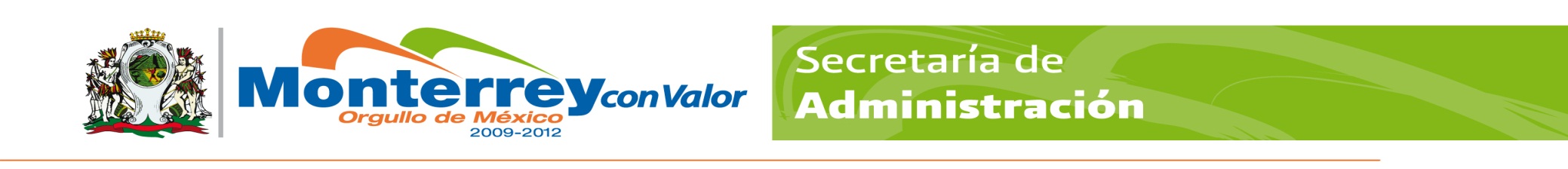 GOBIERNO MUNICIPAL DE MONTERREYSECRETARÍA DE ADMINISTRACIÓNDIRECCION DE RECURSOS HUMANOSPERFIL Y DESCRIPCIÓN DEL PUESTOGOBIERNO MUNICIPAL DE MONTERREYSECRETARÍA DE ADMINISTRACIÓNDIRECCION DE RECURSOS HUMANOSPERFIL Y DESCRIPCIÓN DEL PUESTOGOBIERNO MUNICIPAL DE MONTERREYSECRETARÍA DE ADMINISTRACIÓNDIRECCION DE RECURSOS HUMANOSPERFIL Y DESCRIPCIÓN DEL PUESTOGOBIERNO MUNICIPAL DE MONTERREYSECRETARÍA DE ADMINISTRACIÓNDIRECCION DE RECURSOS HUMANOSPERFIL Y DESCRIPCIÓN DEL PUESTOGOBIERNO MUNICIPAL DE MONTERREYSECRETARÍA DE ADMINISTRACIÓNDIRECCION DE RECURSOS HUMANOSPERFIL Y DESCRIPCIÓN DEL PUESTOGOBIERNO MUNICIPAL DE MONTERREYSECRETARÍA DE ADMINISTRACIÓNDIRECCION DE RECURSOS HUMANOSPERFIL Y DESCRIPCIÓN DEL PUESTOGOBIERNO MUNICIPAL DE MONTERREYSECRETARÍA DE ADMINISTRACIÓNDIRECCION DE RECURSOS HUMANOSPERFIL Y DESCRIPCIÓN DEL PUESTOGOBIERNO MUNICIPAL DE MONTERREYSECRETARÍA DE ADMINISTRACIÓNDIRECCION DE RECURSOS HUMANOSPERFIL Y DESCRIPCIÓN DEL PUESTOIdentificación:Identificación:Identificación:Identificación:Identificación:Identificación:Identificación:Identificación:Identificación:Identificación:Centro de costos:Centro de costos:Centro de costos:167-007.167-007.167-007.Fecha: Fecha: 31 de Enero de 201931 de Enero de 2019Título del puesto:Título del puesto:Título del puesto:ChoferChoferChoferChoferChoferChoferChoferPuesto:Puesto:Puesto:Ayudante General.Ayudante General.Ayudante General.Ayudante General.Ayudante General.Ayudante General.Ayudante General.Secretaría:Secretaría:Secretaría:Servicios PúblicosServicios PúblicosServicios PúblicosServicios PúblicosServicios PúblicosServicios PúblicosServicios PúblicosDirección:Dirección:Dirección:D. Operativa Zona CentroD. Operativa Zona CentroD. Operativa Zona CentroD. Operativa Zona CentroD. Operativa Zona CentroD. Operativa Zona CentroD. Operativa Zona CentroÁrea:Área:Área:Barrido Manual.Barrido Manual.Barrido Manual.Barrido Manual.Barrido Manual.Barrido Manual.Barrido Manual.Organización:Organización:Organización:Organización:Organización:Organización:Organización:Organización:Organización:Organización:Puesto al que le reporta:Puesto al que le reporta:Puesto al que le reporta:Encargado Barrido Manual y MecánicoEncargado Barrido Manual y MecánicoEncargado Barrido Manual y MecánicoEncargado Barrido Manual y MecánicoEncargado Barrido Manual y MecánicoEncargado Barrido Manual y MecánicoEncargado Barrido Manual y MecánicoPuestos que le reportan:Puestos que le reportan:Puestos que le reportan:Ayudante y Ayudante General.Ayudante y Ayudante General.Ayudante y Ayudante General.Ayudante y Ayudante General.Ayudante y Ayudante General.Ayudante y Ayudante General.Ayudante y Ayudante General.Objetivo del puesto:Objetivo del puesto:Objetivo del puesto:Objetivo del puesto:Objetivo del puesto:Objetivo del puesto:Objetivo del puesto:Objetivo del puesto:Objetivo del puesto:Objetivo del puesto:Conducir  vehículo oficial para el traslado del personal, materiales y/o herramientas que se utilizan para cumplir con el programa de trabajo diariamente, así como con el traslado de los desechos recolectados a su confinamiento final.Conducir  vehículo oficial para el traslado del personal, materiales y/o herramientas que se utilizan para cumplir con el programa de trabajo diariamente, así como con el traslado de los desechos recolectados a su confinamiento final.Conducir  vehículo oficial para el traslado del personal, materiales y/o herramientas que se utilizan para cumplir con el programa de trabajo diariamente, así como con el traslado de los desechos recolectados a su confinamiento final.Conducir  vehículo oficial para el traslado del personal, materiales y/o herramientas que se utilizan para cumplir con el programa de trabajo diariamente, así como con el traslado de los desechos recolectados a su confinamiento final.Conducir  vehículo oficial para el traslado del personal, materiales y/o herramientas que se utilizan para cumplir con el programa de trabajo diariamente, así como con el traslado de los desechos recolectados a su confinamiento final.Conducir  vehículo oficial para el traslado del personal, materiales y/o herramientas que se utilizan para cumplir con el programa de trabajo diariamente, así como con el traslado de los desechos recolectados a su confinamiento final.Conducir  vehículo oficial para el traslado del personal, materiales y/o herramientas que se utilizan para cumplir con el programa de trabajo diariamente, así como con el traslado de los desechos recolectados a su confinamiento final.Conducir  vehículo oficial para el traslado del personal, materiales y/o herramientas que se utilizan para cumplir con el programa de trabajo diariamente, así como con el traslado de los desechos recolectados a su confinamiento final.Conducir  vehículo oficial para el traslado del personal, materiales y/o herramientas que se utilizan para cumplir con el programa de trabajo diariamente, así como con el traslado de los desechos recolectados a su confinamiento final.Conducir  vehículo oficial para el traslado del personal, materiales y/o herramientas que se utilizan para cumplir con el programa de trabajo diariamente, así como con el traslado de los desechos recolectados a su confinamiento final.Responsabilidad:Responsabilidad:Responsabilidad:Responsabilidad:Responsabilidad:Responsabilidad:Responsabilidad:Responsabilidad:Responsabilidad:Responsabilidad:Buen uso del vehículo y/o equipo asignado.Elaborar reporte diario de revisión de unidad al inicio de jornada (Check-List)Reportar a su superior cualquier anomalía ocurrida en el turno. (Reportes de Accidentes Viales, Daños por vandalismo, Fallas de la Unidad).Aplicación de la política y objetivo de calidad.Portar licencia de manejo de Chofer actualizada.Cumplir y hacer cumplir los lineamientos del Reglamento Interno de Trabajo.Cumplir con lo establecido en el Manual Operativo correspondiente.Buen uso del vehículo y/o equipo asignado.Elaborar reporte diario de revisión de unidad al inicio de jornada (Check-List)Reportar a su superior cualquier anomalía ocurrida en el turno. (Reportes de Accidentes Viales, Daños por vandalismo, Fallas de la Unidad).Aplicación de la política y objetivo de calidad.Portar licencia de manejo de Chofer actualizada.Cumplir y hacer cumplir los lineamientos del Reglamento Interno de Trabajo.Cumplir con lo establecido en el Manual Operativo correspondiente.Buen uso del vehículo y/o equipo asignado.Elaborar reporte diario de revisión de unidad al inicio de jornada (Check-List)Reportar a su superior cualquier anomalía ocurrida en el turno. (Reportes de Accidentes Viales, Daños por vandalismo, Fallas de la Unidad).Aplicación de la política y objetivo de calidad.Portar licencia de manejo de Chofer actualizada.Cumplir y hacer cumplir los lineamientos del Reglamento Interno de Trabajo.Cumplir con lo establecido en el Manual Operativo correspondiente.Buen uso del vehículo y/o equipo asignado.Elaborar reporte diario de revisión de unidad al inicio de jornada (Check-List)Reportar a su superior cualquier anomalía ocurrida en el turno. (Reportes de Accidentes Viales, Daños por vandalismo, Fallas de la Unidad).Aplicación de la política y objetivo de calidad.Portar licencia de manejo de Chofer actualizada.Cumplir y hacer cumplir los lineamientos del Reglamento Interno de Trabajo.Cumplir con lo establecido en el Manual Operativo correspondiente.Buen uso del vehículo y/o equipo asignado.Elaborar reporte diario de revisión de unidad al inicio de jornada (Check-List)Reportar a su superior cualquier anomalía ocurrida en el turno. (Reportes de Accidentes Viales, Daños por vandalismo, Fallas de la Unidad).Aplicación de la política y objetivo de calidad.Portar licencia de manejo de Chofer actualizada.Cumplir y hacer cumplir los lineamientos del Reglamento Interno de Trabajo.Cumplir con lo establecido en el Manual Operativo correspondiente.Buen uso del vehículo y/o equipo asignado.Elaborar reporte diario de revisión de unidad al inicio de jornada (Check-List)Reportar a su superior cualquier anomalía ocurrida en el turno. (Reportes de Accidentes Viales, Daños por vandalismo, Fallas de la Unidad).Aplicación de la política y objetivo de calidad.Portar licencia de manejo de Chofer actualizada.Cumplir y hacer cumplir los lineamientos del Reglamento Interno de Trabajo.Cumplir con lo establecido en el Manual Operativo correspondiente.Buen uso del vehículo y/o equipo asignado.Elaborar reporte diario de revisión de unidad al inicio de jornada (Check-List)Reportar a su superior cualquier anomalía ocurrida en el turno. (Reportes de Accidentes Viales, Daños por vandalismo, Fallas de la Unidad).Aplicación de la política y objetivo de calidad.Portar licencia de manejo de Chofer actualizada.Cumplir y hacer cumplir los lineamientos del Reglamento Interno de Trabajo.Cumplir con lo establecido en el Manual Operativo correspondiente.Buen uso del vehículo y/o equipo asignado.Elaborar reporte diario de revisión de unidad al inicio de jornada (Check-List)Reportar a su superior cualquier anomalía ocurrida en el turno. (Reportes de Accidentes Viales, Daños por vandalismo, Fallas de la Unidad).Aplicación de la política y objetivo de calidad.Portar licencia de manejo de Chofer actualizada.Cumplir y hacer cumplir los lineamientos del Reglamento Interno de Trabajo.Cumplir con lo establecido en el Manual Operativo correspondiente.Buen uso del vehículo y/o equipo asignado.Elaborar reporte diario de revisión de unidad al inicio de jornada (Check-List)Reportar a su superior cualquier anomalía ocurrida en el turno. (Reportes de Accidentes Viales, Daños por vandalismo, Fallas de la Unidad).Aplicación de la política y objetivo de calidad.Portar licencia de manejo de Chofer actualizada.Cumplir y hacer cumplir los lineamientos del Reglamento Interno de Trabajo.Cumplir con lo establecido en el Manual Operativo correspondiente.Buen uso del vehículo y/o equipo asignado.Elaborar reporte diario de revisión de unidad al inicio de jornada (Check-List)Reportar a su superior cualquier anomalía ocurrida en el turno. (Reportes de Accidentes Viales, Daños por vandalismo, Fallas de la Unidad).Aplicación de la política y objetivo de calidad.Portar licencia de manejo de Chofer actualizada.Cumplir y hacer cumplir los lineamientos del Reglamento Interno de Trabajo.Cumplir con lo establecido en el Manual Operativo correspondiente.Funciones / Desempeño:Funciones / Desempeño:Funciones / Desempeño:Funciones / Desempeño:Funciones / Desempeño:Funciones / Desempeño:Funciones / Desempeño:Funciones / Desempeño:Funciones / Desempeño:Funciones / Desempeño:Reportarse con su superior al inicio del turno.Revisa los niveles y estado físico de la unidad asignada y carga combustible.Recibe indicaciones de su superior y traslada y/o recoge al personal y/o el material según programa.Al llegar al punto, asegura el área de trabajos con los equipos de seguridad de la unidad (luces, estrobos y torreta del camión)Traslado de producto basura, escombro cacharros generado por los trabajos para su confinamiento final (cuando aplique).Traslado del personal a la Dirección Operativa de Zona correspondiente al término del turno (cuando aplique).Se asegura de entregar la unidad asignada en buenas condiciones físico-mecánicas y limpia para el siguiente turno.Elabora informe de actividades diarias y se lo entrega al jefe inmediato.Reportarse con su superior al inicio del turno.Revisa los niveles y estado físico de la unidad asignada y carga combustible.Recibe indicaciones de su superior y traslada y/o recoge al personal y/o el material según programa.Al llegar al punto, asegura el área de trabajos con los equipos de seguridad de la unidad (luces, estrobos y torreta del camión)Traslado de producto basura, escombro cacharros generado por los trabajos para su confinamiento final (cuando aplique).Traslado del personal a la Dirección Operativa de Zona correspondiente al término del turno (cuando aplique).Se asegura de entregar la unidad asignada en buenas condiciones físico-mecánicas y limpia para el siguiente turno.Elabora informe de actividades diarias y se lo entrega al jefe inmediato.Reportarse con su superior al inicio del turno.Revisa los niveles y estado físico de la unidad asignada y carga combustible.Recibe indicaciones de su superior y traslada y/o recoge al personal y/o el material según programa.Al llegar al punto, asegura el área de trabajos con los equipos de seguridad de la unidad (luces, estrobos y torreta del camión)Traslado de producto basura, escombro cacharros generado por los trabajos para su confinamiento final (cuando aplique).Traslado del personal a la Dirección Operativa de Zona correspondiente al término del turno (cuando aplique).Se asegura de entregar la unidad asignada en buenas condiciones físico-mecánicas y limpia para el siguiente turno.Elabora informe de actividades diarias y se lo entrega al jefe inmediato.Reportarse con su superior al inicio del turno.Revisa los niveles y estado físico de la unidad asignada y carga combustible.Recibe indicaciones de su superior y traslada y/o recoge al personal y/o el material según programa.Al llegar al punto, asegura el área de trabajos con los equipos de seguridad de la unidad (luces, estrobos y torreta del camión)Traslado de producto basura, escombro cacharros generado por los trabajos para su confinamiento final (cuando aplique).Traslado del personal a la Dirección Operativa de Zona correspondiente al término del turno (cuando aplique).Se asegura de entregar la unidad asignada en buenas condiciones físico-mecánicas y limpia para el siguiente turno.Elabora informe de actividades diarias y se lo entrega al jefe inmediato.Reportarse con su superior al inicio del turno.Revisa los niveles y estado físico de la unidad asignada y carga combustible.Recibe indicaciones de su superior y traslada y/o recoge al personal y/o el material según programa.Al llegar al punto, asegura el área de trabajos con los equipos de seguridad de la unidad (luces, estrobos y torreta del camión)Traslado de producto basura, escombro cacharros generado por los trabajos para su confinamiento final (cuando aplique).Traslado del personal a la Dirección Operativa de Zona correspondiente al término del turno (cuando aplique).Se asegura de entregar la unidad asignada en buenas condiciones físico-mecánicas y limpia para el siguiente turno.Elabora informe de actividades diarias y se lo entrega al jefe inmediato.Reportarse con su superior al inicio del turno.Revisa los niveles y estado físico de la unidad asignada y carga combustible.Recibe indicaciones de su superior y traslada y/o recoge al personal y/o el material según programa.Al llegar al punto, asegura el área de trabajos con los equipos de seguridad de la unidad (luces, estrobos y torreta del camión)Traslado de producto basura, escombro cacharros generado por los trabajos para su confinamiento final (cuando aplique).Traslado del personal a la Dirección Operativa de Zona correspondiente al término del turno (cuando aplique).Se asegura de entregar la unidad asignada en buenas condiciones físico-mecánicas y limpia para el siguiente turno.Elabora informe de actividades diarias y se lo entrega al jefe inmediato.Reportarse con su superior al inicio del turno.Revisa los niveles y estado físico de la unidad asignada y carga combustible.Recibe indicaciones de su superior y traslada y/o recoge al personal y/o el material según programa.Al llegar al punto, asegura el área de trabajos con los equipos de seguridad de la unidad (luces, estrobos y torreta del camión)Traslado de producto basura, escombro cacharros generado por los trabajos para su confinamiento final (cuando aplique).Traslado del personal a la Dirección Operativa de Zona correspondiente al término del turno (cuando aplique).Se asegura de entregar la unidad asignada en buenas condiciones físico-mecánicas y limpia para el siguiente turno.Elabora informe de actividades diarias y se lo entrega al jefe inmediato.Reportarse con su superior al inicio del turno.Revisa los niveles y estado físico de la unidad asignada y carga combustible.Recibe indicaciones de su superior y traslada y/o recoge al personal y/o el material según programa.Al llegar al punto, asegura el área de trabajos con los equipos de seguridad de la unidad (luces, estrobos y torreta del camión)Traslado de producto basura, escombro cacharros generado por los trabajos para su confinamiento final (cuando aplique).Traslado del personal a la Dirección Operativa de Zona correspondiente al término del turno (cuando aplique).Se asegura de entregar la unidad asignada en buenas condiciones físico-mecánicas y limpia para el siguiente turno.Elabora informe de actividades diarias y se lo entrega al jefe inmediato.Reportarse con su superior al inicio del turno.Revisa los niveles y estado físico de la unidad asignada y carga combustible.Recibe indicaciones de su superior y traslada y/o recoge al personal y/o el material según programa.Al llegar al punto, asegura el área de trabajos con los equipos de seguridad de la unidad (luces, estrobos y torreta del camión)Traslado de producto basura, escombro cacharros generado por los trabajos para su confinamiento final (cuando aplique).Traslado del personal a la Dirección Operativa de Zona correspondiente al término del turno (cuando aplique).Se asegura de entregar la unidad asignada en buenas condiciones físico-mecánicas y limpia para el siguiente turno.Elabora informe de actividades diarias y se lo entrega al jefe inmediato.Reportarse con su superior al inicio del turno.Revisa los niveles y estado físico de la unidad asignada y carga combustible.Recibe indicaciones de su superior y traslada y/o recoge al personal y/o el material según programa.Al llegar al punto, asegura el área de trabajos con los equipos de seguridad de la unidad (luces, estrobos y torreta del camión)Traslado de producto basura, escombro cacharros generado por los trabajos para su confinamiento final (cuando aplique).Traslado del personal a la Dirección Operativa de Zona correspondiente al término del turno (cuando aplique).Se asegura de entregar la unidad asignada en buenas condiciones físico-mecánicas y limpia para el siguiente turno.Elabora informe de actividades diarias y se lo entrega al jefe inmediato.Perfil del Puesto:Perfil del Puesto:Perfil del Puesto:Perfil del Puesto:Perfil del Puesto:Perfil del Puesto:Perfil del Puesto:Perfil del Puesto:Perfil del Puesto:Perfil del Puesto:EspecificaciónCaracterísticasCaracterísticasCaracterísticasCaracterísticasCaracterísticasCaracterísticasRequerimientoRequerimientoRequerimientoEducaciónSecundaria.Secundaria.Secundaria.Secundaria.Secundaria.Secundaria.IndispensableIndispensableIndispensableExperiencia6 meses6 meses6 meses6 meses6 meses6 mesesDeseableDeseableDeseableHabilidades: Manejo y Operación de equipos automotores.Manejo y Operación de equipos automotores.Manejo y Operación de equipos automotores.Manejo y Operación de equipos automotores.Manejo y Operación de equipos automotores.Manejo y Operación de equipos automotores.IndispensableIndispensableIndispensableHabilidades: Pericia.Pericia.Pericia.Pericia.Pericia.Pericia.IndispensableIndispensableIndispensableHabilidades: Prudencia.Prudencia.Prudencia.Prudencia.Prudencia.Prudencia.IndispensableIndispensableIndispensableHabilidades: Manejo de Sistemas de Volteo (Hidráulicos)Manejo de Sistemas de Volteo (Hidráulicos)Manejo de Sistemas de Volteo (Hidráulicos)Manejo de Sistemas de Volteo (Hidráulicos)Manejo de Sistemas de Volteo (Hidráulicos)Manejo de Sistemas de Volteo (Hidráulicos)DeseableDeseableDeseableHabilidades: Control de ImpulsosControl de ImpulsosControl de ImpulsosControl de ImpulsosControl de ImpulsosControl de ImpulsosDeseableDeseableDeseableConocimientos:Manejo de Vehículos.Manejo de Vehículos.Manejo de Vehículos.Manejo de Vehículos.Manejo de Vehículos.Manejo de Vehículos.IndispensableIndispensableIndispensableConocimientos:Reglamento de Tránsito y área metropolitana.Reglamento de Tránsito y área metropolitana.Reglamento de Tránsito y área metropolitana.Reglamento de Tránsito y área metropolitana.Reglamento de Tránsito y área metropolitana.Reglamento de Tránsito y área metropolitana.IndispensableIndispensableIndispensableConocimientos:Conocer la política y los objetivos de calidad.Conocer la política y los objetivos de calidad.Conocer la política y los objetivos de calidad.Conocer la política y los objetivos de calidad.Conocer la política y los objetivos de calidad.Conocer la política y los objetivos de calidad.DeseableDeseableDeseableConocimientos:Conocer el manual de procesos de su área.Conocer el manual de procesos de su área.Conocer el manual de procesos de su área.Conocer el manual de procesos de su área.Conocer el manual de procesos de su área.Conocer el manual de procesos de su área.IndispensableIndispensableIndispensableActitudes:Vocación de Servicio (Disposición).Vocación de Servicio (Disposición).Vocación de Servicio (Disposición).Vocación de Servicio (Disposición).Vocación de Servicio (Disposición).Vocación de Servicio (Disposición).DeseableDeseableDeseableActitudes:Tolerancia.Tolerancia.Tolerancia.Tolerancia.Tolerancia.Tolerancia.IndispensableIndispensableIndispensableActitudes:Cooperación.Cooperación.Cooperación.Cooperación.Cooperación.Cooperación.DeseableDeseableDeseableActitudes:ResponsabilidadResponsabilidadResponsabilidadResponsabilidadResponsabilidadResponsabilidadIndispensableIndispensableIndispensableEl espacio de: Requerimiento, deberá ser llenado de acuerdo a lo que solicite el puesto  para desempeñar sus actividades       Si es: (I) Indispensable, es que es necesario y/o (D) Deseable, de ser posible que cuente con esas características.         	                                                           El espacio de: Requerimiento, deberá ser llenado de acuerdo a lo que solicite el puesto  para desempeñar sus actividades       Si es: (I) Indispensable, es que es necesario y/o (D) Deseable, de ser posible que cuente con esas características.         	                                                           El espacio de: Requerimiento, deberá ser llenado de acuerdo a lo que solicite el puesto  para desempeñar sus actividades       Si es: (I) Indispensable, es que es necesario y/o (D) Deseable, de ser posible que cuente con esas características.         	                                                           El espacio de: Requerimiento, deberá ser llenado de acuerdo a lo que solicite el puesto  para desempeñar sus actividades       Si es: (I) Indispensable, es que es necesario y/o (D) Deseable, de ser posible que cuente con esas características.         	                                                           El espacio de: Requerimiento, deberá ser llenado de acuerdo a lo que solicite el puesto  para desempeñar sus actividades       Si es: (I) Indispensable, es que es necesario y/o (D) Deseable, de ser posible que cuente con esas características.         	                                                           El espacio de: Requerimiento, deberá ser llenado de acuerdo a lo que solicite el puesto  para desempeñar sus actividades       Si es: (I) Indispensable, es que es necesario y/o (D) Deseable, de ser posible que cuente con esas características.         	                                                           El espacio de: Requerimiento, deberá ser llenado de acuerdo a lo que solicite el puesto  para desempeñar sus actividades       Si es: (I) Indispensable, es que es necesario y/o (D) Deseable, de ser posible que cuente con esas características.         	                                                           El espacio de: Requerimiento, deberá ser llenado de acuerdo a lo que solicite el puesto  para desempeñar sus actividades       Si es: (I) Indispensable, es que es necesario y/o (D) Deseable, de ser posible que cuente con esas características.         	                                                           El espacio de: Requerimiento, deberá ser llenado de acuerdo a lo que solicite el puesto  para desempeñar sus actividades       Si es: (I) Indispensable, es que es necesario y/o (D) Deseable, de ser posible que cuente con esas características.         	                                                           El espacio de: Requerimiento, deberá ser llenado de acuerdo a lo que solicite el puesto  para desempeñar sus actividades       Si es: (I) Indispensable, es que es necesario y/o (D) Deseable, de ser posible que cuente con esas características.         	                                                           Aprobaciones:Aprobaciones:Aprobaciones:Aprobaciones:Aprobaciones:Aprobaciones:Aprobaciones:Aprobaciones:Aprobaciones:SECRETARÍASECRETARÍASECRETARÍASECRETARÍASECRETARÍASECRETARÍASECRETARÍASECRETARÍASECRETARÍAELABORÓ:ING. JOSE LUIS GARZA ALANISELABORÓ:ING. JOSE LUIS GARZA ALANISELABORÓ:ING. JOSE LUIS GARZA ALANISELABORÓ:ING. JOSE LUIS GARZA ALANISREVISÓ: LIC. ARTURO ZUECK CHAVEZAUTORIZÓ: LIC. JESUS GARCIA ALEJANDROAUTORIZÓ: LIC. JESUS GARCIA ALEJANDROAUTORIZÓ: LIC. JESUS GARCIA ALEJANDROAUTORIZÓ: LIC. JESUS GARCIA ALEJANDROCOORDINADOR OPERATIVOCOORDINADOR OPERATIVOCOORDINADOR OPERATIVOCOORDINADOR OPERATIVOENCARGADO DE LA DIRECCION ADMINISTRATIVADIRECTOR OPERATIVO ZONA CENTRODIRECTOR OPERATIVO ZONA CENTRODIRECTOR OPERATIVO ZONA CENTRODIRECTOR OPERATIVO ZONA CENTRODIRECCIÓN DE RECURSOS HUMANOSDIRECCIÓN DE RECURSOS HUMANOSDIRECCIÓN DE RECURSOS HUMANOSDIRECCIÓN DE RECURSOS HUMANOSDIRECCIÓN DE RECURSOS HUMANOSDIRECCIÓN DE RECURSOS HUMANOSDIRECCIÓN DE RECURSOS HUMANOSDIRECCIÓN DE RECURSOS HUMANOSDIRECCIÓN DE RECURSOS HUMANOSREVISO:LIC. NICOLAS FRANCISCO CERDA LUNAREVISO:LIC. NICOLAS FRANCISCO CERDA LUNAREVISO:LIC. NICOLAS FRANCISCO CERDA LUNAREVISO:LIC. NICOLAS FRANCISCO CERDA LUNAAUTORIZO:LIC. EDGAR GUILLEN CACERESVIGENCIA:31/ENE.2019VIGENCIA:31/ENE.2019VIGENCIA:31/ENE.2019VIGENCIA:31/ENE.2019COORDINADOR DE RECLUTAMIENTO Y SELECCIÓNCOORDINADOR DE RECLUTAMIENTO Y SELECCIÓNCOORDINADOR DE RECLUTAMIENTO Y SELECCIÓNCOORDINADOR DE RECLUTAMIENTO Y SELECCIÓNDIRECTOR DE RECURSOS HUMANOSFECHAFECHAFECHAFECHA